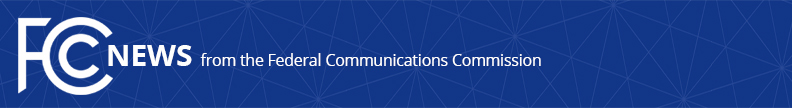 Media Contact: Robin Colwell, (202) 418-2300Robin.Colwell@fcc.govFor Immediate ReleaseSTATEMENT OF COMMISSIONER MICHAEL O’RIELLY ON APPOINTMENT AS CHAIR OF Federal-State Joint Boards and conferenceWASHINGTON, February 3, 2017. — I appreciate the trust demonstrated by Chairman Pai in appointing me as Chair of the Federal-State Joint Board on Universal Service, Federal-State Joint Board on Jurisdictional Separations and Federal-State Joint Conference on Advanced Services.  I look forward to working with all of the members of these bodies in the coming months to protect ratepayers and ensure the continued progress of broadband deployment.   -- ###
Office of Commissioner Mike O’Rielly: (202) 418-2300Twitter: @mikeofccwww.fcc.gov/leadership/michael-oriellyThis is an unofficial announcement of Commission action.  Release of the full text of a Commission order constitutes official action.  See MCI v. FCC, 515 F.2d 385 (D.C. Cir. 1974).